The 6th IEEE International Conference on High Performance and Smart Computing(IEEE HPSC 2020)May 25th-27th, 2020, Baltimore, USAhttp://www.cloud-conf.net/datasec/2020/hpsc/index.htmlHigh performance and smart computing (HPSC) is getting more and more attention due to the rapid development of computing and communication techniques. From national governments and industry players to consumer level demand, interest in high performance and smart computing has emerged from many different stakeholders. As a promising technology, high performance computing is playing an important role not only in traditional computer science domain but also in new branches such as Internet of Things, unmanned vehicles, and topics in artificial intelligent. Smart computing, as another significant aspect, provides solutions for complicated computing problems. The 6th IEEE International Conference on High Performance and Smart Computing (IEEE HPSC 2020) is a research event cooperated with a number of conferences, such as IEEE BigDataSecurity 2020 and IEEE IDS 2020. This conference provides engineers and scientists in computing domain with an academic forum in which the new research achievements, ideas, and results are shared. The state-of-the-art smart computing applications and experiences in cloud computing and smart computing will be represented in this academic event. IEEE HPSC 2019 is the next edition of a series of successful academic events, including HPSC 2015 (New York, USA), HPSC 2016 (New York, USA), HPSC 2017 (Beijing, China), HPSC 2018 (Omaha, USA), and UPSC 2019 (Washington DC, USA).Topics of particular interest include, but are not limited to:High performance smart computing 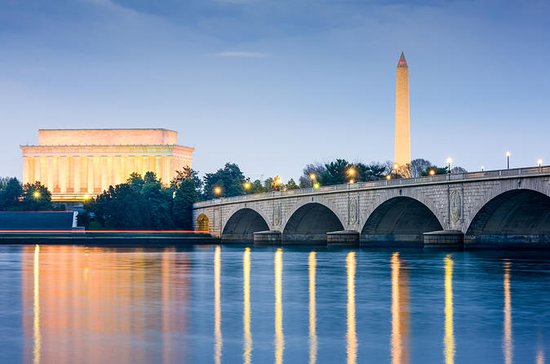 High performance distributed computing Smart digital forensics Smart Big data security, database security Smart social engineering, insider threats, advance spear phishing Cyber threat intelligence Security and fault tolerance for embedded or ubiquitous systems Smart cloud security Tele-health security Sensor network security Embedded networks and sensor network optimizations Cloud computing and networking models Heterogeneous architecture for cloud computing Dynamic resource sharing algorithm for cloud computing Load balance for cloud computing Cloud-based audio/video streaming techniques MapReduce Visualization Cloud-based real-time multimedia techniques Mobile cloud computing Green cloud computing Quality of Service (QoS) improvements techniques Case studies for various applications Cyber Security in emergent technologies, infrastructures and applicationsCommitteesGeneral Chairs Meikang Qiu, Columbia University, USAKaruna P Joshi, University of Maryland Baltimore County, USAProgram ChairsBarbara Carminati, University of Insubria, Italy Zhiqiang Lin, The Ohio State University, USA Haibo Zhang, University of Otago, New ZealandImportant DatesPaper submission: March 1st, 2020 (extended)Author notification: March 15th, 2020 Camera-Ready: April 5th, 2020 Registration: April 5th, 2020 Conference date: May 25th-27th, 2020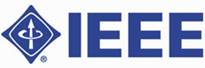 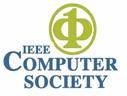 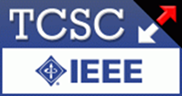 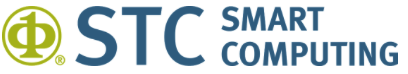 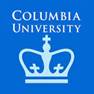 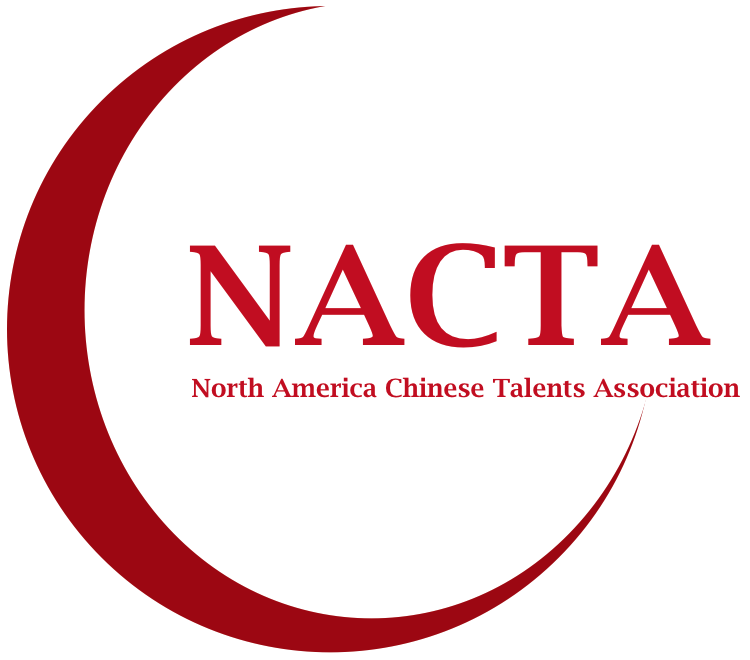 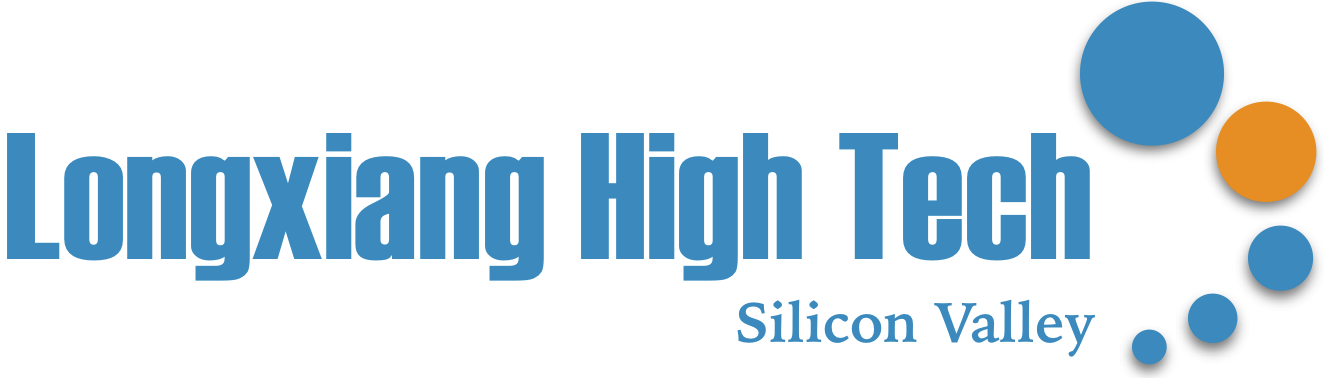 